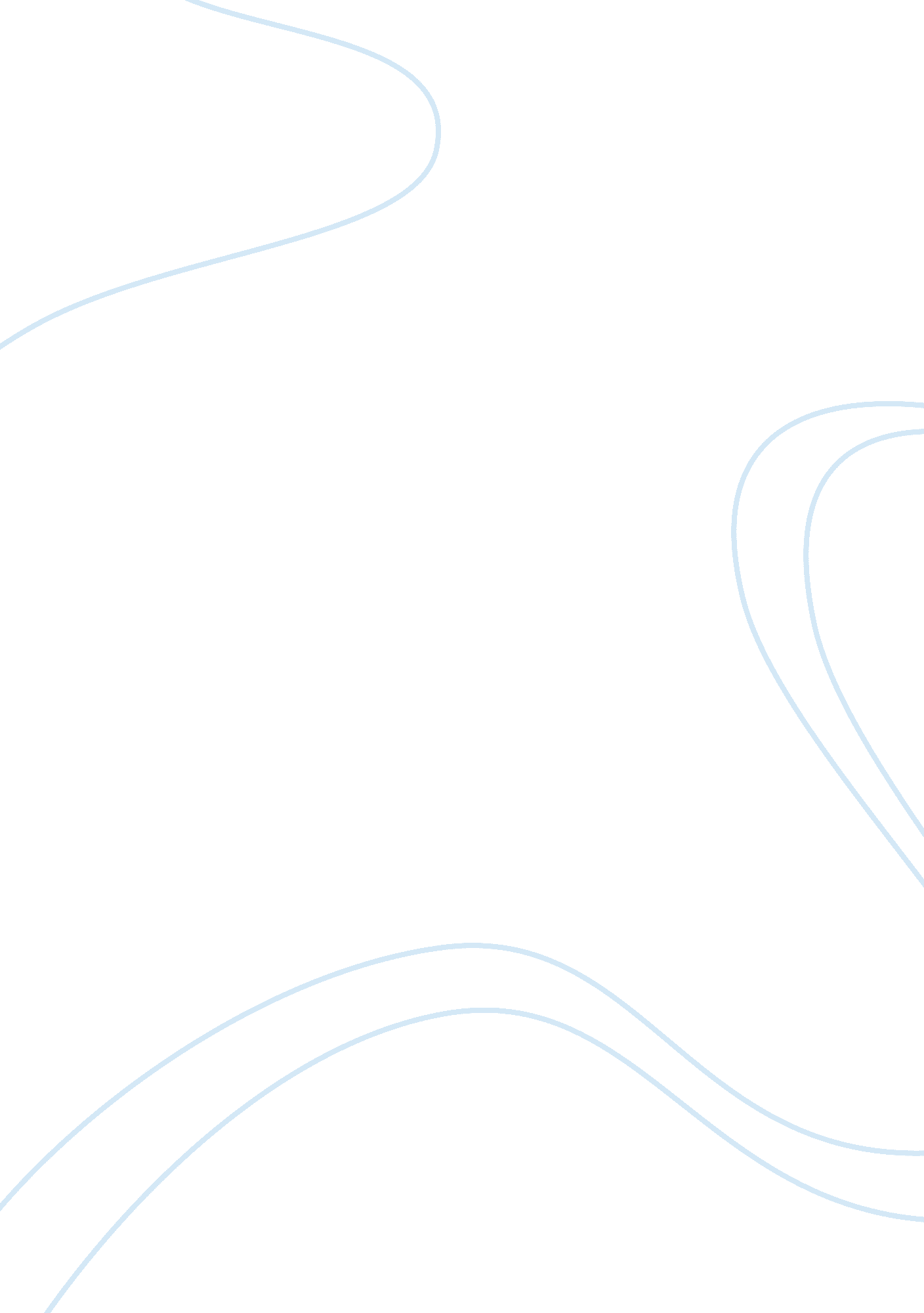 LoveLiterature, British Literature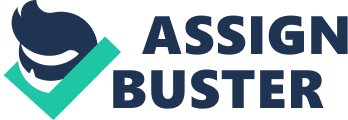 Love In J. K. Rowling’s Harry Potter and the Deathly Hallows, Harry, one of the main characters, was able to notice through multiple events that love is an aspect that is needed in every human being. The book shows that love is when someone cares deeply for someone else, and he or she puts that person’s well being before his or her own. As Hermoine, another main character, and Harry, looked on Kendra and Ariana Dumbledore’s grave in Godric’s Hollow, there was a quote signifying that wherever your treasure may be, “ there will your heart be also" (325). When someone loves another being as if they were the only treasure they need in the world, that person is able to find their own love hidden deep in the other person’s heart, beating in unison. Dumbledore, the dead headmaster of Hogwarts, told Harry Potter at King’s Cross after he died that “ power was [his] weakness and [his] temptation" and those who are suited to power are the ones “ who have never sought it" (718). Power leads people to become cold-hearted who do not know anything about compassion and care for others, since they are not able to balance the two aspects out. Dumbledore also comments that people should “ pity the living" instead of the dead and “ above all, those who live without love" (722). The dead are in peace since they are not tempted by greed or by power unlike the living are. Money and fame makes a person become self-centered and not think about the sake of others. What a person truly needs besides knowledge and friends is love, nothing more and nothing less. Harry was able to walk calmly to his death for the people he loved and return back to face Lord Voldermort, the antagonist, and kill him with the motivation of love. 